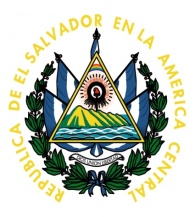 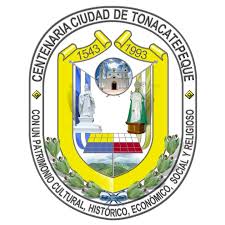 REF. 040UAIP2018 	UNIDAD DE ACCESO A LA INFORMACION PUBLICA, ALCALDIA MUNICIPAL DE TONACATEPEQUE, a las once horas y Veinticinco  minutos del día 21 de marzo  del año 2018CONSIDERANDO:Que en fecha 20 de marzo  del dos mil dieciocho, la licenciada: _________________ , solicitó información relativa a: DOCUMENTACION COMPLETA Y FOLIADA  Y CERTIFICADA DE SU EXPEDIENTE LABORAL.Que la información solicitada por la ciudadana ya mencionada, fue requerida a Recursos Humanos  con la respectiva autorización de Gerencia General para gestionar dicha información.A la Fecha no se ha obtenido respuesta a la solicitud del Interesado por par de Recursos HumanosTomando en cuenta lo Expresado en el anterior memorándum se RESUELVE: En tal sentido de acuerdo a lo establecido en el art. 50 lit. “i” LAIP se RESUELVE: con base en los art. 71 y 72 No entregar la Información por no haber sido remitida aun a esta Oficina. NOTIFIQUESE.  Licda. Gilda Eugenia Moncada Fuentes                         Oficial de Información                                                               REF. 0040UAIP2018 UNIDAD DE ACCESO A LA INFORMACION PUBLICA, ALCALDIA MUNICIPAL DE TONACATEPEQUE, a las  quince  horas y  cuatro minutos del día  7 de mayo  del año 2018CONSIDERANDO:Que en fecha 20 de marzo  del dos mil dieciocho,  la  Licenciada _______________________, solicitó información relativa a:    DOCUMENTACION COMPLETA Y FOLIADA  Y CERTIFICADA DE SU EXPEDIENTE LABORAL.Que la información solicitada por la ciudadana ya mencionada, fue requerida a Recursos Humanos  con la respectiva autorización de Gerencia General para gestionar dicha información.Tienese por recibido memorándum de  fecha   siete  del presente año en el cual se me remite  de manera extemporánea el expediente.Tomando en cuenta lo Expresado se RESUELVE: En tal sentido de acuerdo a lo establecido en el art. 50 lit. “i” LAIP se RESUELVE: con base en los art. 71 y 72 entregar la Información Solicitada. NOTIFIQUESE.  Licda. Gilda Eugenia Moncada Fuentes                         	Oficial de Información                                                               